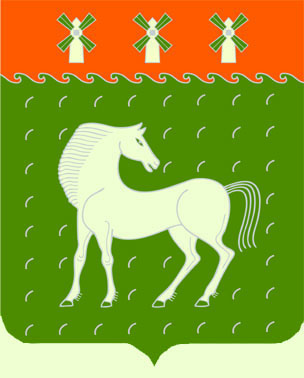 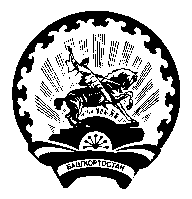   Башкортостан РеспубликаһыДəүлəкəн   районымуниципаль районының Ивановка ауыл Советыауыл билəмəһехакимиəте453411, Дəүлəкəн районы, Ивановка а,                             Гаршин ур., 79Администрациясельского поселения Ивановский сельсоветмуниципального районаДавлекановский районРеспублики Башкортостан                       453411, Давлекановский район, с.Ивановка                                  ул. Гаршина,79    [АРАР   	       	  	   	    № 13                        ПОСТАНОВЛЕНИЕ      «02 апрель »  2020 й.	                                                  «02» апреля 2020 г.«О внесении изменений в Административный регламент оказания муниципальной услуги «Предоставление в аренду земельных участков, находящихся в муниципальной собственности сельского поселения, без проведения торгов»Рассмотрев протест прокурора Давлекановского района, руководствуясь ст.ст. 14, 48 Федерального закона от 06.10.2003 № 131-ФЗ «Об общих принципах организации местного самоуправления в РФ»,ПОСТАНОВЛЯЮ:1.Внести изменения в п. 1.2 Административного регламента оказания муниципальной услуги «Предоставление в аренду земельных участков, находящихся в муниципальной собственности сельского поселения, без проведения торгов», утвержденный постановлением администрации сельского поселения Ивановский сельсовет муниципального района Давлекановский район от 29.12.2018 №33/8 (далее – Административный регламент), п.п. 13.2, 13.3 Административного регламента изложить в следующей редакции:13.2. земельного участка, изъятого для муниципальных нужд в целях комплексного развития территории, иного земельного участка, расположенного в границах территории, в отношении которой принято решение о ее комплексном развитии по инициативе органа местного самоуправления, лицу, заключившему договор о комплексном развитии территории по инициативе органа местного самоуправления по результатам аукциона на право заключения данного договора в соответствии с Градостроительным кодексом Российской Федерации;13.3) земельного участка для строительства объектов коммунальной, транспортной, социальной инфраструктур лицу, заключившему договор о комплексном развитии территории в соответствии со статьей 46.9 Градостроительного кодекса Российской Федерации.2.Внести изменения в п. 1.2 Административного регламента оказания муниципальной услуги «Предоставление в аренду земельных участков, находящихся в муниципальной собственности сельского поселения, без проведения торгов», утвержденный постановлением администрации сельского поселения Ивановский сельсовет муниципального района Давлекановский район от  29.12.2018 №33/8 дополнить п. 1.2 Административного регламента п.п. 29.1 следующего содержания:29.1. земельного участка лицу, осуществляющему товарную аквакультуру (товарное рыбоводство) на основании договора пользования рыбоводным участком, находящимся в муниципальной собственности для указанных целей.3.Контроль за исполнением постановления оставляю за собой. 4.Настоящее постановление подлежит обнародованию в порядке, установленном действующим законодательством.Глава сельского поселения                                                В.И.Никульшин